	В целях приведения программных мероприятий в соответствии с решением двадцать второй сессии Совета депутатов города Оби Новосибирской области пятого созыва от 20 декабря 2023 года № 295 «О бюджете города Оби Новосибирской области на 2024 год и плановый период 2025 и 2026 годов», руководствуясь ст.ст. 24-26 Устава муниципального образования городского округа города Оби Новосибирской области, администрация города Оби Новосибирской области постановляет:1. Внести в муниципальную программу «Формирование законопослушного поведения участников дорожного движения в городе Оби Новосибирской области» на 2024 - 2026 годы, утвержденную постановлением администрации города Оби Новосибирской области от 19.09.2023 № 1829, следующие изменения:1.1. В паспорте муниципальной программы строку «Объем и источники финансирования программы (тыс. рублей)» изложить в следующей редакции:«                                                    ».1.2. Мероприятия муниципальной программы изложить в новой редакции, согласно приложению 1 к настоящему постановлению.1.3. Сводные финансовые затраты муниципальной программы изложить в новой редакции, согласно приложению 2 к настоящему постановлению.2. Управлению по вопросам общественности, общественной приемной Главы города опубликовать настоящее постановление в газете «Аэро-Сити» и разместить на официальном сайте администрации города Оби Новосибирской области в информационно-телекоммуникационной сети «Интернет».3. Контроль за исполнением настоящего постановления возложить на заместителя главы администрации, начальника управления ЖКХ и благоустройства.Глава города ОбиНовосибирской области                                                                     П.В. БуковининХрамкина О.Б.8 (38373) 56-117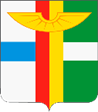 АДМИНИСТРАЦИЯ ГОРОДА ОБИ НОВОСИБИРСКОЙ ОБЛАСТИПОСТАНОВЛЕНИЕот 176 № 07.02.2024 О внесении изменений в постановление администрации города Оби Новосибирской области от 19.09.2023 № 1829Объем и источники финансирования программы (тыс. рублей)
Финансирование Программы осуществляется за счет средств местного бюджета в объеме: 2024 год – 48,6 2025 год – 566,62 2026 год – 566,62